   проект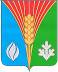 АдминистрацияМуниципального образованияАндреевский сельсоветКурманаевского районаОренбургской областиПОСТАНОВЛЕНИЕ               .11.2023 № -пОб утверждении Порядка проведения оценки технического состояния автомобильных дорог общего пользования местного значения и создании комиссии по оценке технического состояния автомобильных дорог общего пользования местного значения, расположенных на территории муниципального образования Андреевский сельсовет Курманаевского района Оренбургской областиВ соответствии с пунктом 5 части 1 статьи 14  Федерального закона от 06.10.2003 № 131-ФЗ «Об общих принципах организации местного самоуправления в Российской Федерации», частью 4 статьи 17 Федерального закона от 08.11.2007  № 257-ФЗ «Об автомобильных дорогах и о дорожной деятельности в Российской Федерации и о внесении изменений в отдельные законодательные акты Российской Федерации», статьей 2 Федерального закона Российской Федерации от 10.12.1995 № 196-ФЗ «О безопасности дорожного движения», Приказом Минтранса России от 07.08.2020 № 288 «О порядке проведения оценки технического состояния автомобильных дорог»:	1. Утвердить Порядок проведения оценки технического состояния автомобильных дорог общего пользования местного значения, расположенных на территории муниципального образования Андреевский сельсовет Курманаевского района Оренбургской области, согласно приложению № 1.	2. Утвердить Положение о комиссии по оценке технического состояния автомобильных дорог общего пользования местного значения, расположенных на территории муниципального образования Андреевский сельсовет Курманаевского района Оренбургской области, согласно приложению № 2.	3. Утвердить состав комиссии по оценке технического состояния автомобильных дорог общего пользования местного значения, расположенных на территории муниципального образования Андреевский сельсовет Курманаевского района Оренбургской области, согласно приложению № 3.Контроль за исполнением настоящего постановления оставляю за собой.	5. Настоящее постановление вступает со дня его подписания.Глава муниципального образования                                             Л.Г. АлимкинаРазослано: правительству области, прокуратуре, администрации районаПриложение № 1 к постановлению  от ________2023 года № ___-пПорядокпроведения оценки технического состояния автомобильных дорог общего пользования местного значения, расположенных на территории муниципального образования Андреевский сельсовет Курманаевского района Оренбургской области (далее – Порядок)Настоящий Порядок устанавливает состав и периодичность работ по определению Администрацией муниципального образования Андреевский сельсовет Курманаевского района Оренбургской области (далее – администрация) соответствия транспортно-эксплуатационных характеристик автомобильных дорог местного значения требованиям технических регламентов.Оценка технического состояния автомобильных дорог местного значения проводится в отношении автомобильных дорог общего пользования, расположенных на территории муниципального образования Андреевский сельсовет Курманаевского района Оренбургской области.  Оценка технического состояния автомобильных дорог в целях определения соответствия транспортно-эксплуатационных характеристик автомобильных дорог требованиям технических регламентов проводится администрацией на основании результатов обследования и анализа информации о транспортно-эксплуатационных характеристиках автомобильных дорог (далее - обследование). При оценке технического состояния автомобильных дорог осуществляются следующие виды обследования:первичное обследование, которое проводится один раз в 3-5 лет со дня проведения первичного обследования на основании результатов обследования, выполненного специализированной организацией;повторное обследование, которое проводится комиссией ежегодно (в год проведения первичного обследования повторное обследование не проводится); приемочное обследование, которое проводится при вводе автомобильной дороги (участка автомобильной дороги) в эксплуатацию после строительства или реконструкции и завершении капитального ремонта или ремонта автомобильной дороги (участка автомобильной дороги).В процессе обследования автомобильных дорог определяются:постоянные параметры и характеристики автомобильной дороги (технический уровень автомобильной дороги):ширина проезжей части и земляного полотна;габарит приближения;длины прямых, величины углов поворотов в плане трассы и величины их радиусов;протяженность подъемов и спусков;продольный и поперечный уклоны;высота насыпи и глубина выемки;габариты искусственных дорожных сооружений;состояние элементов водоотвода;состояние элементов обустройства дороги и технических средств организации дорожного движения;переменные параметры и характеристики автомобильной дороги, организации и условий дорожного движения, изменяющиеся в процессе эксплуатации автомобильной дороги (эксплуатационное состояние автомобильной дороги):продольная ровность и глубина колеи дорожного покрытия;сцепные свойства дорожного покрытия и состояние обочин;прочность дорожной одежды;грузоподъемность искусственных дорожных сооружений;объем и вид повреждений проезжей части, земляного полотна и системы водоотвода, искусственных дорожных сооружений, элементов обустройства дороги и технических средств организации дорожного движения;характеристики автомобильной дороги, определяющие совокупность показателей, влияющих на эффективность и безопасность работы автомобильного транспорта (параметры движения транспортного потока):средняя скорость движения транспортного потока;безопасность движения транспортного потока;пропускная способность, уровень загрузки автомобильной дороги движением;среднегодовая суточная интенсивность движения и состав транспортного потока;способность дороги пропускать транспортные средства с допустимыми для движения осевыми нагрузками, общей массой и габаритами.По результатам оценки технического состояния администрацией:устанавливается соответствие транспортно-эксплуатационных характеристик автомобильной дороги требованиям технических регламентов;обосновывается возможность движения транспортного средства, осуществляющего перевозки тяжеловесных и (или) крупногабаритных грузов по автомобильным дорогам.Приложение № 2 к постановлению  от ________2023 года № ___-пПоложениео комиссии по оценке технического состояния автомобильных дорог общего пользования местного значения, расположенных на территории муниципального образования Андреевский сельсовет Курманаевского района Оренбургской области (далее – Положение)Общие положенияКомиссия по оценке технического состояния автомобильных дорог общего пользования местного значения, расположенных на территории муниципального образования Андреевский сельсовет Курманаевского района Оренбургской области (далее - комиссия), является действующим органом по оценке соответствия эксплуатационного состояния улично-дорожной сети правилам, стандартам, техническим нормам и другим нормативным документам, относящимся к обеспечению безопасности дорожного движения.Основные задачи комиссииОпределение соответствия эксплуатационного и технического состояния автомобильных дорог, улиц, искусственных сооружений на территории муниципального образования Андреевский сельсовет Курманаевского района Оренбургской области (далее – муниципальное образование) установленным правилам, стандартам, техническим нормами другим нормативным документам в области обеспечения безопасности дорожного движения.Порядок работы комиссииВ состав комиссии входят: председатель комиссии, секретарь комиссии, члены комиссии.Персональный состав комиссии, а также изменения в составе комиссии утверждаются постановлением администрации муниципального образования.Порядок работы комиссии и дата проведения оценки технического состояния автомобильных дорог общего пользования местного значения определяется председателем комиссии.Порядок проведения обследования, оценки технического состояния автомобильных дорог общего пользования местного значенияОбследование (оценка) технического состояния автомобильных дорог проводится не реже 1 раза в год.В ходе обследования автомобильных дорог проверяются:ширина проезжей части и земляного полотна;габарит приближения;длина прямых, чистых углов поворотов в плане трассы и величины их радиусов;продольный и поперечный уклоны;высота насыпи и глубина выемки;габариты искусственных дорожных сооружений;наличие элементов водоотвода;наличие элементов обустройства дороги и технических средств организации дорожного движения;сцепные свойства дорожного покрытия и состояния обочин;прочность дорожной одежды;объем и вид поврежденной проезжей части, земляного полотна и системы водоотвода, искусственных дорожных сооружений, элементов обустройства дороги и технических средств организации дорожного движения;безопасность и удобство движения транспортного потока;пропускная способность и уровень загрузки автомобильной дороги движением.Результаты обследования оформляются актом обследования (приложение к Положению), в котором отражаются выявленные недостатки автомобильной дороги и предложения комиссии по их устранению с указанием необходимых мероприятий.Ответственность комиссииКомиссия несет ответственность за правомерность, обоснованность и объективность выводов, изложенных в акте обследования.Приложение к Положению о комиссии по оценке технического состояния автомобильных дорог общего пользования местного значения муниципального образованияАндреевский сельсовет Курманаевского района Оренбургской областиАКТоценки технического состояния автомобильных дорог общего пользования местного значения муниципального образования Андреевский сельсовет Курманаевского района Оренбургской областиКомиссия по оценке технического состояния автомобильных дорог общего пользования местного значения муниципального образования Андреевский сельсовет Курманаевского района Оренбургской областив составе:председателя комиссии:секретаря комиссии:членов комиссии:Рассмотрев отчетную документацию по оценке технического состояния автомобильных дорог, общего пользования местного значения муниципального образования Андреевский сельсовет Курманаевского района Оренбургской областиот _____________ 20___г.:и проведя визуальное обследование автомобильной дороги общего пользования местного значения по адресу: __________________________________________________________________год ввода в эксплуатацию _________,дата последнего ремонта, реконструкции _________, протяженность ____________ км.,Комиссия установила следующее:1) параметры и характеристики автомобильной дороги, определяющие степень соответствия нормативным требованиям постоянных (незначительно меняющихся в процессе эксплуатации или меняющихся после реконструкции и капитального ремонта) параметров и характеристик автомобильной дороги (технический уровень автомобильной дороги):ширина проезжей части и земляного полотна ________________________________;габариты искусственных дорожных сооружений _____________________________;наличие элементов водоотвода ____________________________________________;наличие элементов обустройства дороги и технических средств организациидорожного движения___________________________________________________2) параметры и характеристики автомобильной дороги, определяющие степень соответствия нормативным требованиям переменных параметров и характеристик автомобильной дороги, организации и условий дорожного движения, изменяющихся в процессе эксплуатации автомобильной дороги (эксплуатационное состояние автомобильной дороги):объем и вид повреждений проезжей части, земляного полотна и системы водоотвода, искусственных дорожных сооружений, элементов обустройства дороги и технических средств организации дорожного движения _____________________________;Заключение:1. Заключение по оценке технического состояния объекта: __________________________________________________________________2. Предложения по устранению недостатков, сроки их проведения, конкретные исполнители:____________________________________________Председатель комиссии    ____________________   /____________________/                                                                    (подпись)                                (Ф.И.О.)Секретарь комиссии          ____________________   /____________________/                                                                     (подпись)                                (Ф.И.О.)Члены комиссии                ____________________   /____________________/                                                                     (подпись)                                (Ф.И.О.)                                            ____________________   /____________________/                                                                     (подпись)                                (Ф.И.О.)                                            ____________________   /____________________/                                                                     (подпись)                                (Ф.И.О.)Приложение № 3 к постановлению  от ________2023 года № ___-пСостав комиссиипо проведению оценки технического состояния автомобильных дорог общего пользования местного значения, расположенных на территории муниципального образования Андреевский сельсовет Курманаевского района Оренбургской областиЧлены комиссии:Алимкина Л.Г.- председатель комиссии, глава муниципального образования Андреевский сельсовет Курманаевского района Оренбургской областиПрохорова Е.А.- секретарь комиссии, ведущий специалист администрации муниципального образования Андреевский сельсовет Курманаевского района Оренбургской областиКрашенинниковДмитрий Сергеевич- и.о. заместителя главы администрации по строительству, ЖК и дорожному хозяйству Администрации Курманаевского района (по согласованию)Бурцев А.Н.- депутат Совета депутатов муниципального образования Андреевский сельсовет Курманаевского района Оренбургской области